The Queen's Platinum Jubilee 2022This month Her Majesty The Queen becomes the first British Monarch to celebrate a Platinum Jubilee after 70 years of service. A great achievement!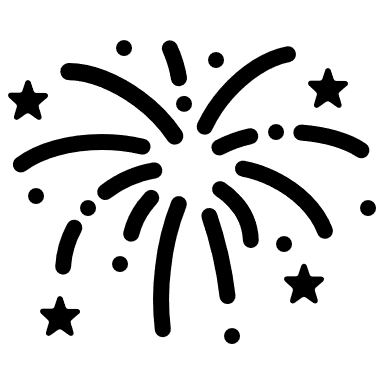 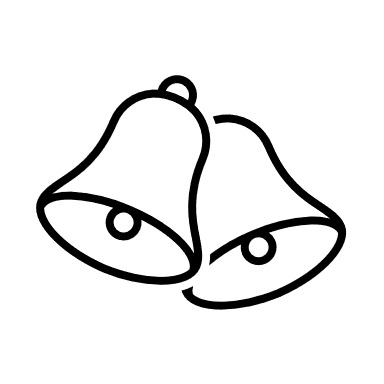 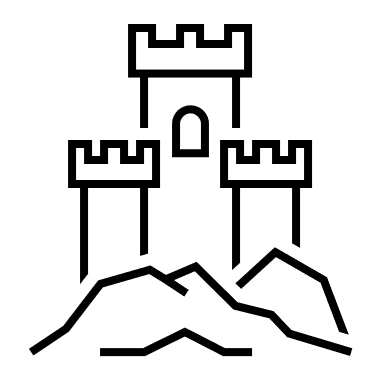 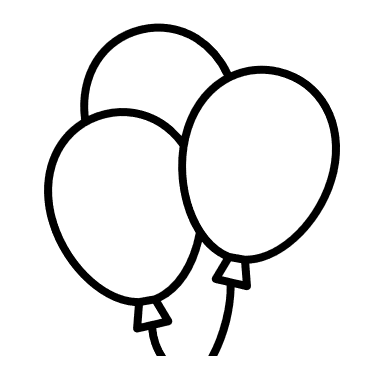 Staff news - Adult team: we welcome Linda, Community Carer, to the teamSouthend, Essex & Thurrock (SET) adult safeguarding guidelines – updated April 2022SET have updated their safeguarding guidelines. There are now sections added on:think family, sexual abuse, transition, carers & young carers. Additional appendices have also been added on information sharing and professional curiosity.COVID-19 updateThe COVID-19 supplement to the infection prevention and control resource for adult social care has been updated (3rd May 2022). These updates include:Staff in adult social care should test twice a week with lateral flow testsPPE – staff should only use FFP3 masks when carrying out Aerosol Generating Procedures (AGP) on someone who is suspected or confirmed to be COVID-19 positive or who has another infection that could be spread by the droplet or aerosol routes. Where no infection is suspected or confirmed, a type IIR mask can be used for AGP’s.	In a person’s own home waste contaminated with respiratory secretions or mucus from a person with COVID-19 can be disposed of in the domestic waste stream with no extra measures needed. Staff with COVID-19 symptoms should take a lateral flow test (LFD) as soon as they develop symptoms and take another LFD test 48 hours after the first test. Symptomatic staff should stay away from work. Staff should only come back  to work if both LFD results are negative. Enjoy the Jubilee holiday with a mocktailBuckingham Breeze50ml cranberry juice                          50ml apple juice15ml lime juice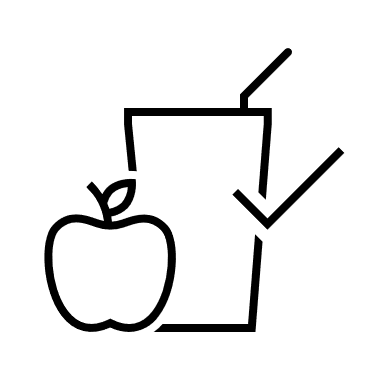 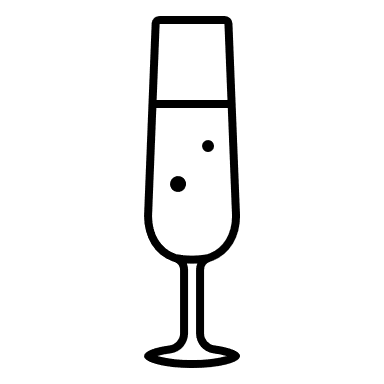 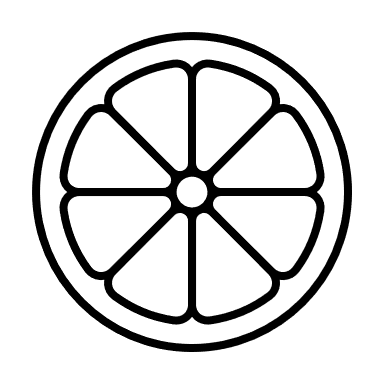 Shake ingredients with ice, strain into a glass and top with soda.June: Friday 3rd June is National Fish & Chip day!7th–12th June Carers Week is an annual campaign to raise awareness of caring, highlight the challenges unpaid carers face and recognise the contribution they make to families and communities throughout the UK. It also helps people who don’t think of themselves as having caring responsibilities to identify as carers and access much-needed support.The campaign is brought to life by thousands of individuals and organisations who come together to provide support for carers, run activities and highlight the vital role carers play in our communities, drawing attention to just how important caring is.14th June World Blood Donor Day. Raising awareness of the need for safe blood and blood products and to thank voluntary, unpaid blood donors for their life-saving gifts of blood.20th – 26th June Cervical screening awareness week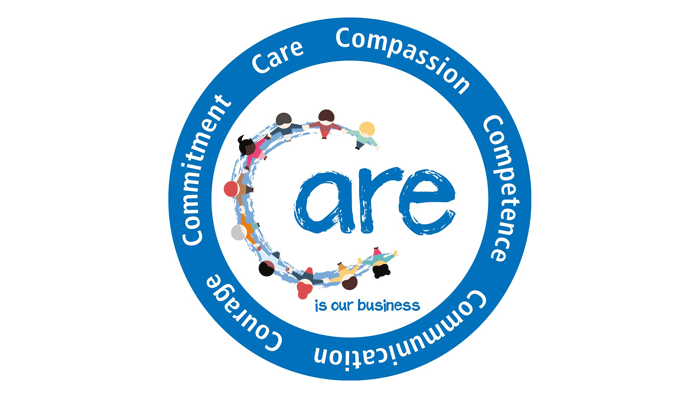 